APLIKASI PENERJEMAH KATA DARI BAHASA INDONESIA KE BAHASA JAWA BERBASIS WEBSKRIPSIDiajukan Dalam Rangka Memenuhi Persyaratan Guna Memperoleh Gelar Sarjana Komputer ProgramStudi Teknik Informatika STMIK AKAKOMYogyakarta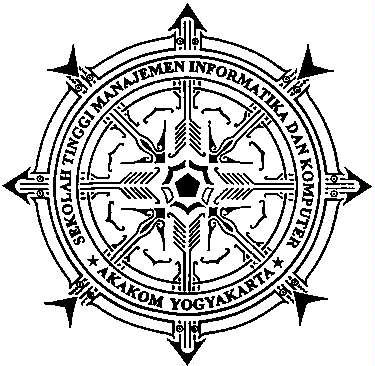 CATUR PUJI SANTOSONo.Mhs	: 045410090Jurusan	: Teknik InformatikaJenjang	: Strata SatuSEKOLAH TINGGI MANAJEMEN INFORMATIKA DANKOMPUTER AKAKOMYOGYAKARTA2011